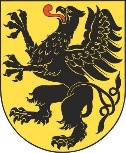 Założenia Regionalnego Programu Strategicznego w zakresie gospodarki, rynku pracy, turystyki i oferty czasu wolnego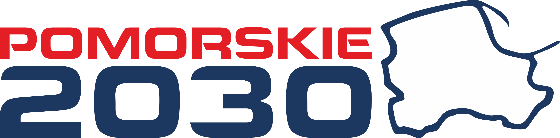 KLUCZOWE WYZWANIA ROZWOJOWE Program skupiać się będzie na budowaniu odporności regionalnej gospodarki poprzez likwidację barier hamujących jej rozwój, barier na rynku pracy oraz poprzez tworzenie warunków dla efektywnego wykorzystania szans wynikających z makrotrendów gospodarczych.Aktywność innowacyjna i partnerstwo. Wzmocnienie innowacyjności regionalnej gospodarki poprzez budowanie potencjału B+R w przedsiębiorstwach, stymulowanie popytu na innowacje, tworzenie warunków do skutecznego współdziałania przedsiębiorstw z jednostkami badawczo-rozwojowymi i umożliwienia płynnego transferu wiedzy do gospodarki. Istotnym warunkiem do dalszego wzrostu innowacyjności jest wsparcie branż kluczowych dla rozwoju gospodarki, w tym gospodarki morskiej oraz obszarów Inteligentnych Specjalizacji Pomorza, które pozostając kluczowymi dla rozwoju gospodarczego regionu branżami technologicznymi, potrzebują pogłębienia współpracy oraz dalszej animacji w obszarach o wysokim potencjale B+R przy aktywnym udziale klastrów oraz zaangażowaniu pomorskich uczelni badawczychTransformacja przemysłowa i modernizacja. Wzrost konkurencyjności gospodarczej poprzez dobre wykorzystanie szans wynikających z adaptacji trendów w czterech kluczowych obszarów transformacji przemysłowej, do której należą: przemysł 4.0, cyfryzacja, gospodarka o obiegu zamkniętym i neutralność klimatyczna. Modernizacja oraz adaptacja nowych technologii  stanowić będą narzędzia dla poprawy produktywności oraz wzrostu gospodarczego w regionie, a także zwiększenia odporności gospodarki na zmiany klimatu oraz na nieprzewidziane sytuacje kryzysowe (jak np. pandemia COVID-19). Będzie to również szansa dla sektora rolnego, zwłaszcza dla lokalnej produkcji. Tempo zmian, zarówno w sektorach tradycyjnych, jak i nowoczesnych, będzie decydować o pozycji konkurencyjnej pomorskich przedsiębiorstw.Rozpoznawalność międzynarodowa. Wzrost konkurencyjności gospodarczej poprzez pełniejsze wykorzystanie endogenicznego potencjału wynikającego z nadmorskiego położenia, stymulowanie pomorskich przedsiębiorstw do podejmowania aktywności eksportowej i nawiązywania współpracy międzynarodowej, wzrost poziomu inwestycji, efektywne wykorzystanie potencjału naukowego pomorskich uczelni dla podniesienia ich konkurencyjności na arenie krajowej i międzynarodowej, budowanie silnej i rozpoznawalnej marki.Rynek pracy. Wzrost wydajności pracy poprzez zwiększenie aktywności zawodowej mieszkańców, wspieranie pracodawców w tworzeniu atrakcyjnych miejsc pracy, tworzenie warunków rozwoju zawodowego pracujących i poszukujących pracy, tworzenie mechanizmów zapobiegających odpływowi z województwa wykwalifikowanych pracowników, przyciąganie talentów oraz pozyskiwanie pracowników spoza regionu, także z zagranicy.Turystyka i oferta czasu wolnego. Skok jakościowy oraz wzrost dostępności oferty turystycznej (m. in. aktywnej - rowerowej, kajakowej, żeglarskiej, konnej - kulturalnej, prozdrowotnej, kulinarnej, krajoznawczej, karawaningowej, agroturystyki i ekoturystyki, a także wypoczynkowej nad morzem i akwenami śródlądowymi) i czasu wolnego  (m. in. rekreacji i sportu), z wykorzystaniem unikatowych zasobów regionu, poprzez systemowe wsparcie rozwoju infrastruktury oraz modelowe zarządzanie ruchem turystycznym, w odpowiedzi na potrzeby i preferencje konsumentów (odwiedzających, turystów i mieszkańców regionu).PLANOWANY ZAKRES TEMATYCZNY RPSINNOWACYJNA GOSPODARKAStymulowanie popytu na projekty B+R, w tym broker projektów B+R.Wsparcie realizacji prac B+R przedsiębiorstw oraz prac prowadzonych przez jednostki badawczo-rozwojowe na potrzeby gospodarki we współpracy z przedsiębiorstwami.Ochrona własności intelektualnej oraz transferu technologii.Wsparcie infrastruktury B+R w przedsiębiorstwach oraz w publicznych jednostkach B+R.Wzmocnienie kompetencji kadry B+R, tworzenie zespołów badawczych.Zachęty dla naukowców do podejmowania współpracy z przedsiębiorstwami.Wsparcie branż kluczowych dla gospodarki, inteligentnych specjalizacji oraz klastrów.TRANSFORMACJA PRZEDSIĘBIORSTWWsparcie przedsiębiorstw w celu dostosowywania się do nowych trendów i technologii, w szczególności wykorzystujących cyfryzację, przemysł 4.0, GOZ i zielone technologie.Wdrażanie nowoczesnych modeli w przedsiębiorstwach.Podniesienie kompetencji MSP w zakresie transformacji oraz adaptacji do zmiennych warunków (w tym związanych z reagowaniem na sytuacje kryzysowe).Wsparcie regionalnych i lokalnych łańcuchów dostaw.Zapewnienie profesjonalnego zaplecza doradczo-informacyjnego w regionie.Rozwój start-upów, rozwój przedsiębiorczości akademickiej. Sukcesja.ROZPOZNAWALNOŚĆ I POWIĄZANIA GOSPODARCZEKompleksowa oferta wsparcia inwestorów.Wsparcie aktywności eksportowej przedsiębiorstw.Wzmacnianie konkurencyjności pomorskich uczelni poprzez rozwijanie współpracy między uczelniami, promocję, tworzenie nowych kierunków studiów oraz przyciąganie kadry.Synergia potencjału pomorskich marek dla skutecznej promocji gospodarczej regionu.Tworzenie warunków do przyciągania, zatrzymywania i rozwijania talentów.RYNEK PRACYAktywizacja zawodowa mieszkańców Pomorza.Poprawa dostępności i jakości poradnictwa zawodowego.Upowszechnianie i wspieranie rozwoju kształcenia ustawicznego dostosowanego do potrzeb nowoczesnej gospodarki, w szczególności ISP i branż kluczowych dla gospodarki.Upowszechnianie nowych form organizacji pracy.Rozwój współpracy w zakresie obsługi pracowników z zagranicy.Stworzenie regionalnego systemu monitorowania gospodarki.Promowanie mechanizmów ułatwiających powrót na rynek pracy oraz łączenie obowiązków zawodowych z prywatnymi, m.in. w zakresie zapewnienia opieki nad osobami zależnymi, w tym wspieranie powstawania i rozwój istniejących miejsc zorganizowanej opieki nad dziećmi do lat 3.TURYSTYKA I OFERTA CZASU WOLNEGOAtrakcyjne i funkcjonalne zagospodarowanie tras i szlaków turystycznych oraz ogólnodostępnych przestrzeni miast i terenów pozamiejskich o potencjale turystycznym. Tworzenie kompleksowych produktów turystycznych w oparciu o dedykowaną infrastrukturę i wyróżniki regionalne, w tym dziedzictwo kulturowe i przyrodnicze.Podnoszenie jakości produktów turystycznych poprzez wytyczne systematyzujące kształtowanie usług turystycznych i oferty czasu wolnego (w tym kulturalnych i sportowych).Wypracowanie i wdrożenie nowoczesnych systemów współpracy w zakresie turystyki i oferty czasu wolnego.Promocja turystycznej marki województwa, bazującej na ofercie turystycznej, przyrodniczej, kulturalnej i sportowej, z uwzględnieniem nowoczesnych technologii. RAMOWY HARMONOGRAM DALSZYCH PRACNiniejszy harmonogram ma charakter indykatywny, a rozpoczęcie kolejnych etapów jest uwarunkowane terminem realizacji etapów poprzedzających. Modyfikacja harmonogramu w granicach trzech miesięcy nie powoduje konieczności zmiany niniejszej uchwały. Modyfikacja harmonogramu może w szczególności wynikać z: a) zmian legislacyjnych w systemie prowadzenia polityki rozwoju kraju i województwa; b) prac na poziomie unijnym i krajowym związanych z przygotowaniem m.in. dokumentów programowych związanych z Wieloletnimi Ramami Finansowymi UE 2021-2027; c) strategicznej oceny oddziaływania na środowisko projektu Strategii Rozwoju Województwa Pomorskiego 2030 oraz Regionalnego Programu Strategicznego w zakresie gospodarki, rynku pracy i oferty czasu wolnego; d) oceny ex-ante projektu Strategii Rozwoju Województwa Pomorskiego 2030. Lp.Zadanie do realizacjiTermin1.Przyjęcie przez ZWP projektu RPSIV kwartał 20202.Przeprowadzenie procesu konsultacji w trybie ustawy o zasadach prowadzenia polityki rozwojuI kwartał 20213.Przyjęcie przez ZWP projektu RPS po konsultacjach I kwartał 20214.Przeprowadzenie strategicznej oceny oddziaływania na środowiskoIV kwartał 2020 – II kwartał 20215.Przyjęcie ostatecznego RPSII kwartał 2021